ROCZNY PLAN PRACY SAMORZĄDU UCZNIOWSKIEGO SZKOŁY PODSTAWOWEJ IM. KAWALERÓW ORDERU UŚMIECHU W MRZEŻYNIERok szkolny 2019/2020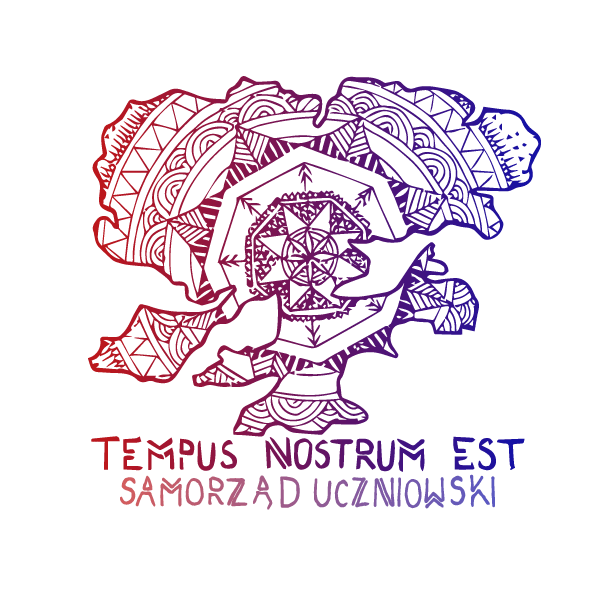 Opiekunowie: p. Agata Bacic, p. Natalia Obuchowicz, p. Adam KamińskiSamorząd Uczniowski to instytucja mająca dawać uczniom realną możliwość samodzielnego rozwiązywania swoich problemów, decydowania o kwestiach, które ich dotyczą, współzarządzania szkołą poprzez propozycje rozmaitych inicjatyw, dbania o przestrzeganie praw uczniów i praw dziecka, a także uczestniczenia w sprawiedliwym rozwiązywaniu sporów.Samorząd Uczniowski tworzą wszyscy uczniowie
Szkoły Podstawowej im. Kawalerów Orderu Uśmiechu w Mrzeżynie.Ich reprezentację stanowi wybrana w wyborach RADA SAMORZĄDU UCZNIOWSKIEGO SZKOŁY PODSTAWOWEJ IM. KAWALERÓW ORDERU UŚMIECHU W MRZEŻYNIE w składzie:Mateusz Banasiak, kl. VIIbMagdalena Kostuś, kl. VIIIaAmelia Świątek, kl. VIIIaCELE SAMORZĄDU UCZNIOWSKIEGOReprezentowanie ogółu uczniów;Działanie na rzecz wspólnoty uczniowskiej;Reprezentowanie szkoły, jej dobrego imienia i honoru. Kultywowanie i wzbogacanie jej tradycji;Kształtowanie właściwych cech osobowości uczniów (samodzielności, obowiązkowości, odpowiedzialności), postaw (patriotyzmu, uczynności, szacunku) oraz kompetencji (umiejętności współpracy, planowania i wdrażania własnych inicjatyw);Rozwijanie właściwych form współżycia społecznego poprzez przyjmowanie współodpowiedzialności za społeczność uczniowską, szkolną, a także jednostki je tworzącą;Rozwijanie uzdolnień i zainteresowań poprzez zaspokajanie potrzeby twórczej aktywności;Angażowanie się w problematykę społeczności lokalnej, regionalnej i narodowej;ZADANIA SAMORZĄDU UCZNIOWSKIEGOReprezentowanie interesów ucznia w razie potrzeby i na jego prośbę;Reprezentowanie społeczności uczniowskiej na forum szkoły (jako kolejna grupa społeczna po dyrekcji, Radzie Pedagogicznej i Radzie Rodziców);Współorganizowanie życia kulturalnego szkoły;Organizowanie inicjatyw wewnątrzszkolnych (dyskoteki, akcje humanitarne, apele itp.);Angażowanie społeczności uczniowskiej do podejmowania oddolnej, twórczej pracy na rzecz szkoły i jej dobrego imienia;Propagowanie idei wolontariatu;Prowadzenie działalności informacyjnej, redagowanie gazetki SU;Propagowanie praw ucznia i praw dziecka, podejmowanie mediacji na linii uczniowie-nauczyciele;Zapobieganie przemocy i agresji w szkole i poza nią, rozwiązywanie konfliktów;DZIAŁANIA STAŁE I WNIOSKI OGÓLNE DO PRACY:Posiedzenia SU minimum 1 raz w miesiącu;Organizacja imprez szkolnych, sklepiku, wydarzeń cyklicznych („tematyczne przerwy”);Prowadzenie gazetki informacyjnej;Dekoracja szkoły;Włączanie się w akcje o charakterze ogólnoszkolnym, lokalnym, gminnym, ogólnopolskim;Współpraca z Radą Rodziców, Radą Pedagogiczną i dyrekcją, a także Szkolnym Klubem Wolontariatu i podmiotami zewnętrznymi;PLAN PRACY SAMORZĄDU UCZNIOWSKIEGO* Plan pracy jest zarysem działań SU. Terminy oraz sposób prowadzenia akcji mogą ulec zmianie.Plan przygotowali:MIESIĄCDZIAŁANIEUWAGIWrzesieńWybory do rady SU;PaździernikSpotkanie inauguracyjne SU;PaździernikOpracowanie planu pracy SU;TERMIN: do 30.10.ListopadDzień w kapciachTERMIN: 15.11.ListopadDzień MisiaTERMIN: 25.11.ListopadDyskoteka andrzejkowaTERMIN: 25-29.11.
obowiązuje przebranie, kostiumGrudzieńKiermasz/sklepik świątecznyTERMIN: 6.12.GrudzieńDzień Świątecznego Swetra, kolędowanieTERMIN: 16-20.12.StyczeńWspieramy WOŚPTERMIN: 12.01.StyczeńDzień pidżamowyTERMIN: 16.01StyczeńTeleturniej dla nauczycieliTERMIN: 27-31.01.LutyPoczta walentynkowaTERMIN: 03-07.02.LutyDyskoteka walentynkowaTERMIN: 03-07.02.
obowiązuje czerwony strój!LutyKonkurs pisania poezji - ogłoszenieTERMIN: 03.02.LutyMam Talent – zgłoszenia, castingiTERMIN: 24.02.- 11.03.LutyZebranie SU – podsumowanie półroczneTERMIN: Według harmonogramu SUMarzecDzień KobietTERMIN: 06.03.MarzecDzień Lady i GentlemanaTERMIN: 06.03.MarzecKonkurs pisania poezji - rozstrzygnięcieTERMIN: 06.03.MarzecMam Talent – koncertTERMIN: 25.03.MarzecKolorowy kwiecień – ogłoszenie akcjiPrzez cały miesiąc, we wtorki, uczniowie ubierają się na konkretny kolor. Osoba ubrana w najwięcej elementów w danym kolorze wygrywa nagrodę!KwiecieńDzień w dresieTERMIN: 17.04.KwiecieńDzień zawoduTERMIN: 27-30.04.KwiecieńTop Model - ogłoszenieTERMIN: 27.04.MajTop Model – pokaz modyTERMIN: 12.05.MajDyskoteka majowaTERMIN: 22.05.CzerwiecDzień Dziecka/SportuTERMIN: 01.06.CzerwiecPodsumowanie pracy SU, przygotowanie wniosków do pracy na kolejny rok szkolny, sprawozdanie z działalności SUTERMIN: Według harmonogramu SUCzerwiecPożegnanie absolwentówTermin: Zakończenie roku szkolnegoOpiekunowieRada SU……………………………………..……………………………………..Zatwierdzono……………………………………..……………………………………..……………………………………..……………………………………..……………………………………..